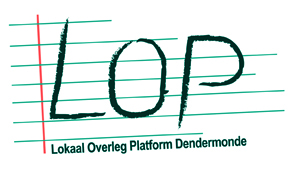 MEMORANDUMGELIJKE ONDERWIJSKANSEN DENDERMONDEOnderwijs is het paspoort voor de toekomst, want morgen behoort aan diegene die er zich vandaag op voorbereidt.               			 Malcolm XDendermonde is een echte onderwijsstad. In de Dendermondse scholen volgen dagelijks 1.668 kleuters, 2.964 leerlingen lager en 4.685 leerlingen secundair onderwijs les (2017). Al deze kinderen en hun ouders hebben specifieke onderwijsnoden en vormen een belangrijke beleidsdoelgroep. Naast deze leerlingen uit het reguliere onderwijs, volgen meer dan 1.500 leerlingen deeltijds kunstonderwijs in Dendermonde en worden bijna 5.000 cursussen gevolgd in het volwassenenonderwijs.De externe instroom van leerlingen in het Dendermondse secundair onderwijs bedraagt 53% of 2.486 leerlingen. Meer dan de helft van de leerlingen in Dendermonde wonen dus buiten Dendermonde. Er zijn ook Dendermondse kinderen die elders naar school gaan. Maar het saldo van de uitstroom en instroom geeft nog steeds een positieve netto instroom van 1.673 leerlingen. De instroom van buitenaf is een belangrijk element waarmee het lokale onderwijsbeleid best rekening houdt en een  samenwerking met omringende steden en gemeenten en OCMW ’s vereist is.De Dendermondse leerlingenpopulatie in het basisonderwijs kent een grote variatie aan instroom. Hoewel Dendermonde significant verschilt van de grootstedelijke context, zijn er ook in onze stad basisscholen waar meer dan 50% van de leerlingen een laagopgeleide moeder heeft én meer dan 50% van de leerlingen een studietoelage ontvangt. Voor deze leerlingen verloopt de schoolloopbaan vaak moeilijker. Daarnaast staan deze scholen vaak voor complexe uitdagingen. De lokale overlegplatforms basisonderwijs en secundair onderwijs (LOP) willen de gelijke onderwijskansen van de volledige Dendermondse leerlingpopulatie bevorderen, in het bijzonder van de meest kwetsbare groepen. Het LOP heeft de decretale taak alle leerlingen gelijke kansen te bieden om te leren en zich te ontwikkelen. Tegelijkertijd tracht het LOP elke vorm van uitsluiting, discriminatie en sociale scheiding tegen te gaan. Beide LOP’s willen in de huidige Dendermondse onderwijscontext acties opzetten om gelijke onderwijskansen voor alle leerlingen te bevorderen en een succesvolle schoolloopbaan van elke Dendermondse leerling te faciliteren. Een kwaliteitsvolle samenwerking tussen het stadsbestuur en de LOP’s kan het streven naar gelijke onderwijskansen alleen maar ten goede komen. De LOP’s kunnen een brug slaan tussen onderwijs- en welzijnspartners. Dergelijke samenwerking kan de stad een betere en onderbouwde kijk bieden op de lokale onderwijsrealiteit en geeft de stad ruimte hierop in te spelen. De LOP’s kunnen hun werkingsprioriteiten toelichten en de dialoog aangaan over mogelijke oplossingen voor lokale knelpunten. Dit memorandum wil de huidige samenwerking tussen het stadsbestuur, de stadsdiensten en de onderwijswereld in Dendermonde verder en blijvend verankeren. In dit memorandum wordt dan ook uitgegaan van wat al goed functioneert. Daarnaast worden ook aandachtspunten vooropgesteld. Deze punten werden bijeengebracht op basis van verslagen en discussienota’s. De punten werden bediscussieerd in het dagelijks bestuur van beide LOP’s en goedgekeurd door beide algemene vergaderingen.Dendermondse realisaties inzake gelijke onderwijskansenEr gebeurt in Dendermonde heel wat op het vlak van gelijke onderwijskansen. De onderwijspartners en de LOP’s zijn tevreden over de initiatieven die de stad vandaag al ontplooit of ondersteunt, zowel in het basisonderwijs (BaO) als in het secundair onderwijs (SO).De actieve betrokkenheid van de onderwijsschepen en de stedelijke diensten bij het flankerend onderwijsbeleid en in de LOP’s BaO en SO.De werkgroep Armoedebeleid (BaO) met recentelijk de aanwerving van een medewerker die actief aan de slag gaat met de armoedesignalenkaart in de kinderopvang en de basisscholen.De brochure ‘Je kind inschrijven in een Dendermondse school’ (BaO) waarbij de stad instaat voor de verspreiding ervan.Een jaarlijkse lezing voor leerkrachten tijdens de jeugdboekenmaand (BaO) rond het brede thema Gelijke Onderwijskansen.De zitdagen voor het aanvragen van school- en studietoelagen waarvan het Sociaal Huis de gedreven trekker is.Het Buddyproject (SO) waarbij studenten van de lerarenopleiding secundair onderwijs aan maatschappelijk kwetsbare jongeren studiebegeleiding op maat geven. Het LOP-project Time-out (SO) om vroegtijdige schooluitval en conflictsituaties op school tegen te gaan en waarbij gewerkt wordt rond sociale vaardigheden en groepsdynamica.Klastrajecten van het LOP-project Cool Down (SO) waarbij er vanuit de kracht van de klas getracht wordt om positieve en constructieve oplossingen te zoeken voor een beter klasklimaat.Het LOP-project All Hands Aboard (SO) om het spijbelen tegen te gaan.Taalkracht – Taxi Dendermonde (SO) biedt jongeren uit de Dendermondse onthaalklassen voor anderstalige nieuwkomers (OKAN) elke woensdagnamiddag een nuttige vrijetijdsbesteding en brengt het aanbod in en rond Dendermonde dichter bij de jongeren. Het is een plek waar jongeren hun sociale netwerk kunnen opbouwen en spelenderwijs Nederlands bijleren.De Schoolroutekaart is een kaart die de veiligste routes aanduidt om met de fiets naar school, de sportclub of de jeugdbeweging te rijden. Daarnaast geeft de kaart ook uitleg over het verkeersreglement.Het project Taalkabaal waarbij nieuwkomers uit het basis- en secundair onderwijs gedurende de grote vakantie hun Nederlandse taal opfrissen, spreekdurf en zelfvertrouwen verhogen en waarbij hun integratie en inburgering kan worden versterkt door kennis te maken met het lokale vrijetijdsaanbod.Aanbevelingen aan het nieuwe stadsbestuur vanuit het LOP Basisonderwijs en het LOP Secundair OnderwijsContinueer de bovenvermelde initiatieven die vandaag al bestaan en die goed werken, en voorzie hiervoor de nodige kredieten. Continueer ook de goede samenwerking tussen de stedelijke diensten, de LOP’s en de andere relevante partners.Investeer in de begeleiding van kinderen en jongeren:Stel een projectverantwoordelijke Flankerend Onderwijsbeleid aan binnen de onderwijsdienst en voorzie in de nodige functionele tijd.Heractiveer het Buddyproject door terug contact op te nemen met de hogescholen die eraan participeerden, en stem de noden van de secundaire scholen opnieuw af.Investeer in een ondersteuningstraject van SES-leerlingen op het vlak van zelfregulerend leren (BaO).Zet concreet in op een naschools begeleidingsproject dat één-op-één begeleiding voorziet voor kwetsbare leerlingen (BaO).Financier een schoolnetoverschrijdend Welzijnsplatform (BaO en SO):Geef een aanzet tot de prefinanciering van de betaling van schoolfacturen voor mensen die in armoede leven.Geef een aanzet tot de facilitering van schoolse ondersteuning, waarbij een brug wordt gebouwd tussen de thuis- en schoolcultuur.Geef een aanzet tot een investering in gezonde en betaalbare maaltijden.Zet medewerkers in die signalen van armoede snel kunnen detecteren en de betrokkenheid van de ouders stimuleren via bijvoorbeeld brugfiguren.Coördineer lokale samenwerking tussen scholen en welzijnsorganisaties om alle kinderen aan boord te houden.Hou rekening met het feit dat meer dan de helft van de scholieren SO buiten Dendermonde woont en voor allerlei stedelijke dienstverlening niet in aanmerking komen. Andere gemeenten waartussen de leerlingenstromen bestaan zoals Lebbeke, Hamme, Buggenhout, Berlare en Zele dienen dus betrokken te worden.Geef een aanzet tot het streven naar een gezamenlijke aanpak met alle scholen om schoolfacturen tot een minimum te herleiden, evenals voor sociale tegemoetkomingen in de scholen.Ondersteun een doordacht inschrijvingsbeleid in Dendermonde (BaO en SO):Voorzie in financiering voor het informeren en begeleiden van ouders bij de schoolkeuze (BaO). Investeer in een kwaliteitsvol toeleidingsbeleid van leerlingen naar scholen (BaO) met expliciete  aandacht voor kwetsbare groepen.Zet in op kleuterparticipatie. Streef naar een gezonde sociale mix op alle Dendermondse scholen.Voorzie in voldoende ondersteuning bij het informeren van ouders over het inschrijvingsbeleid via verschillende kanalen (brochure, infomagazine, website, persberichten, infomomenten, …) én op verschillende plaatsen (HvhK, sociaal huis,…).Richt één infopunt op.Faciliteer het nieuwe inschrijvingsrecht door:Financiële ondersteuning te voorzien voor een centraal aanmeldingssysteem. Financiële ondersteuning te voorzien voor de infobrochure (BaO)Communicatieve ondersteuning te voorzien voor het centraal aanmelden.Zet in op anti-discriminatie binnen het onderwijs (BaO):Stimuleer overleg.Voorzie in extra curriculaire ondersteuning: voorleesuurtjes in de bib, thuistaalondersteuning i.f.v. schooltaalontwikkeling en andere. Streef naar een gezamenlijke visie van alle Dendermondse scholen.Zorg dat elke Dendermondse school een brede school wordt (BaO):Voorzie in ondersteuning voor scholen die samenwerkingsverbanden willen aangaan met de buurt.Stem de huidige voorzieningen doelgericht af op elkaar (bv. gebruik van dienstencentra voor schoolse begeleiding, voorleesinitiatieven, infomomenten, …).Daag scholen uit om vernieuwende samenwerkingsprojecten aan te gaan met de buurt.Zet in op veilige leerlingenmobiliteit (BaO en SO): :Creëer een betere fietsinfrastructuur door betere fietspaden en fietssuggestiestroken te voorzien op schoolroutes en fiets- en voetpaden ijsvrij te houden.Bemiddel bij De Lijn voor betere busaansluitingen van en naar de Dendermondse scholen, ook vanuit de deelgemeenten.Breid de schoolroutekaart uit naar een aanbod voor trein en bus.Zorg voor permanente zorg voor verkeersveiligheid, ook bij wegenwerken of manifestaties.Ondersteun de scholen actief (wijkagenten) bij het begin en einde van de school.Richt schoolstraten in en beloon de strappers.Vraag ook de scholieren zelf naar hun ideeën over mobiliteit en verkeersveiligheid.Stem de communicatie van de stad die jongeren aanbelangt, meer af op de jongeren zelf (SO):Gebruik de communicatiekanalen die de jongeren zelf gebruiken.Communiceer ook met jongeren die van buiten Dendermonde komen.Betrek de jongeren bij de communicatie. Zet eerder in op preventie, dan op repressie (BaO en SO):Faciliteer netwerken die samenwerking mogelijk maken.Zet brugfiguren in voor de communicatie en bemiddeling tussen de scholen, ouders en buurtwerk.Zet schoolopbouwwerkers vanuit de sector welzijn in om de ouders te ondersteunen om een rol in de school op te nemen.Zet jeugdopbouwwerkers vanuit de stedelijke jeugddienst in om de jongeren te ondersteunen.Zet sociale tolken in om communicatiestoornissen te vermijden of op te lossen.Voorzie in noodopvang voor kinderen die niet opgehaald worden op school.Zet in op een lokaal armoedebeleid (BaO en SO): :Werk een Lokaal Armoedeplan uit.Stel een armoedebeleidscoördinator aan die nauw samenwerkt met de scholen.Stel een checklist op om kansarmoede te detecteren in het secundair onderwijs. Dit kan eventueel door de Signalenkaart Armoede Basisonderwijs uit te breiden naar het SO.Zet in op een beleid rond ontwikkelingstrajecten en definitieve uitsluitingen (SO):Blijf investeren in het Time-out-project.Zet het Anti-spijbel-project All Hands Aboard verder.Activeer persoonlijke ontwikkelingstrajecten in het deeltijds secundair onderwijs.Zet in op een degelijk beleid voor Anderstalige Nieuwkomers, ATN (BaO en SO):Blijf inzetten op het LOP-project Taalkracht – Taxi Dendermonde.Evalueer het project Taalkabaal (de zomerklassen voor anderstalige nieuwkomers) en continueer het project na een positieve evaluatie. Begeleid doorstroom van Onthaalklas Anderstalige Nieuwkomers (OKAN) naar niet-OKAN. Zet in op het faciliteren van extra taalondersteuning na doorstroom uit de OKAN-klas.Voorzie in een tussenkomst voor de begeleiding van ATN-ers; OKAN- of ex-OKAN-jongeren die kampen met socio-emotionele en psychologische of psychiatrische problemen en trauma’s.Het is een grote bezorgdheid van de Dendermondse onderwijspartners dat gelijke onderwijskansen bij de opmaak van de strategische planning van de volgende legislatuur niet ondergesneeuwd geraakt. Daarom onze oproep aan de politiek: Durf en investeer in gelijke onderwijskansen! Om en bij de achtduizend Dendermondse kinderen én hun ouders zullen u daarvoor dankbaar zijn.Dendermonde, 21 januari 2019Namens Het LOP Dendermonde BaO				Het LOP Dendermonde SO Lisa Dewulf							Wim LeybaertVoorzitter							Voorzitter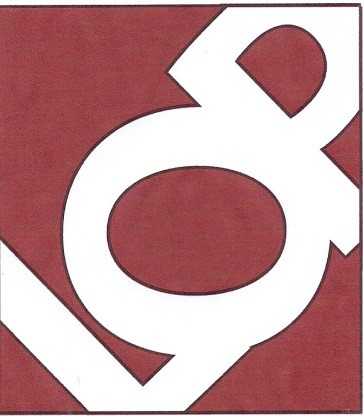     LOP Dendermonde      Basisonderwijs